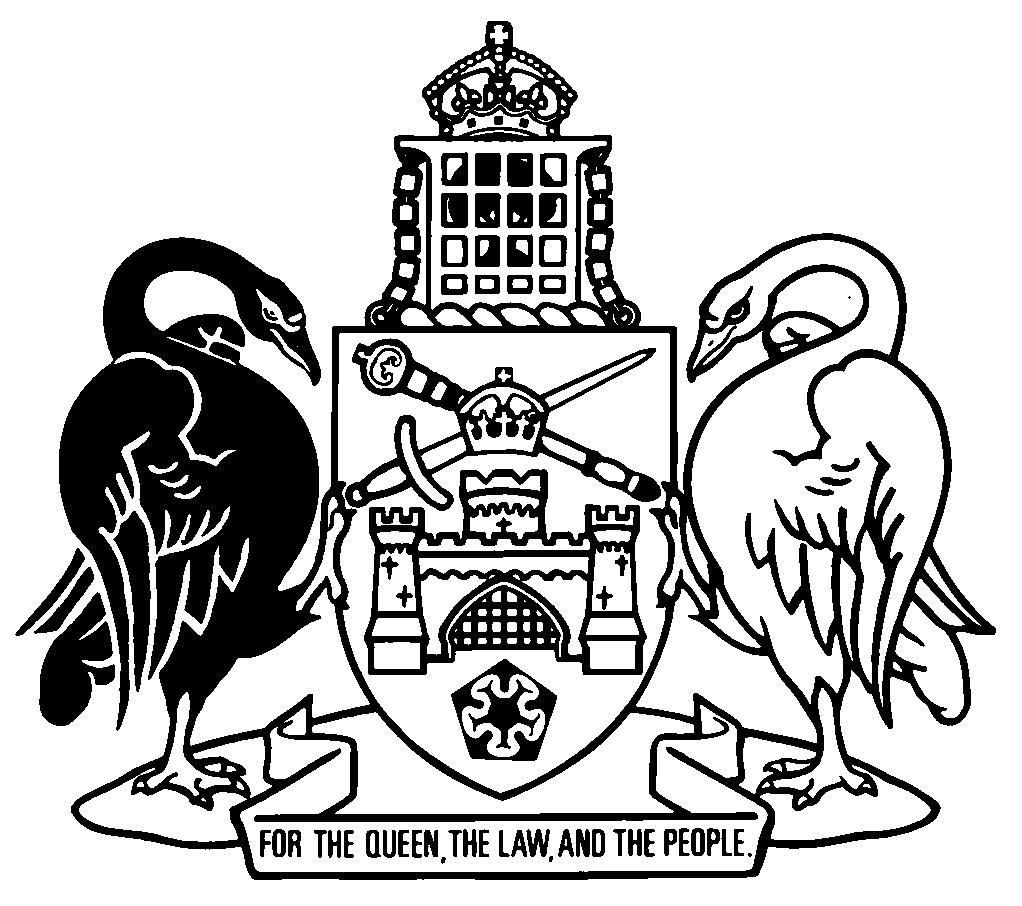 Australian Capital TerritoryDisallowable instruments—2003A chronological listing of Disallowable instruments notified in 2003[includes Disallowable instruments 2003 Nos 1-334Disallowable instruments 2003Disallowable instruments 2003Disallowable instruments 20031Land (Planning and Environment) Consent to Transfer Land 2002 (repealed)made under the Land (Planning and Environment) Act 1991, s 180
notified LR 10 January 2003
commenced 11 January 2003 (LA s 73 (2) (a))repealed by DI2003-249
22 August 20032Animal Welfare (Domestic Poultry) Determination 2002made under the Animal Welfare Act 1992, s 22
notified LR 9 January 2003
commenced 10 January 2003 (LA s 73 (2) (a))3Hotel School Appointment 2003 (No 1) (repealed)made under the Hotel School Act 1996, s 16
notified LR 23 January 2003
commenced 24 January 2003 (LA s 73 (2) (a))repealed by A2005-45, s 5 (2)
31 October 20054Taxation Administration (Levy) Determination 2003 (repealed)made under the Taxation Administration Act 1999, s 139
notified LR 23 January 2003
commenced 24 January 2003 (LA s 73 (2) (a))repealed by DI2004-9
1 February 20045Tree Protection (Interim Scheme) Determination of Criteria 2002 (repealed)made under the Tree Protection (Interim Scheme) Act 2001, s 12
notified LR 10 January 2003
commenced 11 January 2003 (LA s 73 (2) (a))repealed by A2005-51
29 March 20066Nature Conservation Declaration of Protected and Exempt Flora and Fauna 2002 (No 2) (repealed)made under the Nature Conservation Act 1980, s 34
notified LR 10 January 2003
commenced 11 January 2003 (LA s 73 (2) (a))repealed by A2014-59, s 372 (2)
11 June 20157Public Sector Management Amendment Standards 2003 (No 1) (repealed)made under the Public Sector Management Act 1994, s 251
notified LR 7 February 2003
commenced 8 February 2003 (LA s 73 (2) (a))repealed by LA s 89 (1)
9 February 20038Food (Fees) Determination 2003 (No 1) (repealed)made under the Food Act 2001, s 150
notified LR 13 February 2003
commenced 14 February 2003 (LA s 73 (2) (a))repealed by DI2011-2
1 February 20119Smoke-free Areas (Enclosed Public Places) (Fees) Determination 2003 (No 1) (repealed)made under the Smoke-free Areas (Enclosed Public Places) Act 1994, s 22
notified LR 13 February 2003
commenced 14 February 2003 (LA s 73 (3))repealed by DI2004-22
20 February 200410Tobacco (Fees) Determination 2003 (No 1) (repealed)made under the Tobacco Act 1927, s 70
notified LR 13 February 2003
commenced 14 February 2003 (LA s 73 (3))repealed by DI2015-213
10 July 201511Poisons (Fees) Determination 2003 (No 1) (repealed)made under the Poisons Act 1933, s 20
notified LR 13 February 2003
commenced 14 February 2003 (LA s 73 (3))repealed by DI2004-8
23 January 200412Poisons and Drugs (Fees) Determination 2003 (No 1) (repealed)made under the Poisons and Drugs Act 1978, s 47
notified LR 13 February 2003
commenced 14 February 2003 (LA s 73 (3))repealed by A2008-26, s 511
14 February 200913Public Place Names 2003 No 5 (Street Nomenclature Belconnen) (repealed)made under the Public Place Names Act 1989, s 3
notified LR 27 February 2003
commenced 28 February 2003 (LA s 73 (2) (a))repealed by LA s 89 (1)
1 March 200314Environment Protection Declaration of non-application of section 48 2003 (No 1) (repealed)made under the Environment Protection Act 1997, s 48
notified LR 13 February 2003
commenced 14 February 2003 (LA s 73 (2) (a))repealed by DI2008-200
12 August 200815Utilities (Repeal of Disallowable Instrument) 2003 (No 1) (repealed)made under the Utilities Act 2000, s 62
notified LR 17 February 2003
commenced 18 February 2003 (LA s 73 (2) (a))repealed by LA s 89 (1)
19 February 200316Water and Sewerage (Fees) (Bushfire Emergency) Determination 2003 (repealed)made under the Water and Sewerage Act 2000, s 45
notified LR 14 February 2003
commenced 15 February 2003 (LA s 73 (2) (a))repealed by DI2004-94
1 July 200417Building (Fees) (Bushfire Emergency) Determination 2003 (repealed)made under the Building Act 1972, s 108
notified LR 14 February 2003
commenced 15 February 2003 (LA s 73 (2) (a))implied repeal by DI2003-162
1 July 200318Land (Planning and Environment) (Fees) (Bushfire Emergency) Determination 2003 (repealed)made under the Land (Planning and Environment) Act 1991, s 287
notified LR 14 February 2003
commenced 15 February 2003 (LA s 73 (2) (a))implied repeal by DI2003-159
1 July 200319Independent Competition and Regulatory Commission (Reference for Investigation) Determination 2003 (No 1) (repealed)made under the Independent Competition and Regulatory Commission Act 1997, s 15 and s 16
notified LR 20 February 2003
commenced 21 February 2003 (LA s 73 (2) (a))repealed by LA s 89 (1)
22 February 200320Utilities (Non-Franchise Electricity Customers) Declaration 2003 (No 1)made under the Utilities Act 2000, s 18
notified LR 28 February 2003
commenced 1 March 2003 (LA s 73 (2) (a))21Plumbers Drainers and Gasfitters Board Appointments 2003 (No 1) (repealed)made under the Plumbers, Drainers and Gasfitters Board Act 1982, s 5 and s 9
notified LR 25 February 2003
commenced 26 February 2003 (LA s 73 (2) (a))lapsed on repeal of Act
1 September 200422Race and Sports Bookmaking Determination–Security Guarantee Minimum Amount 2003 (No 1)made under the Race and Sports Bookmaking Act 2001, s 90
notified LR 27 February 2003
commenced 28 February 2003 (LA s 73 (2) (a))23Occupational Health and Safety (Fees) Revocation and Determination 2003made under the Occupational Health and Safety Act 1989, s 96A
notified LR 27 February 2003
commenced 28 February 2003 (LA s 73 (3))implied repeal by DI2003-174
1 July 200324Public Place Names 2003 No 1 (Street Nomenclature Dunlop)made under the Public Place Names Act 1983, s 3
notified LR 27 February 2003
commenced 28 February 2003 (LA s 73 (2) (a))25Public Place Names 2003 No 3 (Street Nomenclature Gungahlin)made under the Public Place Names Act 1983, s 3
notified LR 27 February 2003
commenced 28 February 2003 (LA s 73 (2) (a))26Public Trustee - Appointments to the Public Trustee Investment Board 2003 (No 1) (repealed)made under the Public Trustee Act 1985, s 48
notified LR 6 March 2003
commenced 7 March 2003 (LA s 73 (2) (a))repealed by DI2003-189
11 July 200327Utilities (Dam Safety Code) Variation Determination 2003 (repealed)made under the Utilities Act 2000, s 61 and s 65
notified LR 6 March 2003
commenced 7 March 2003 (LA s 73 (2) (a))repealed by A2003-56
19 December 200328Road Transport (General) Declaration that the Road Transport Legislation does not apply to certain roads and road related areas 2003 (No 1) (repealed)made under the Road Transport (General) Act 1999, s 12
notified LR 11 March 2003
commenced 12 March 2003 (LA s 73 (2) (a))ceased to have effect
13 March 200329Utilities (Water Restriction Scheme) Approval 2003 (No 1) (repealed)made under the Utilities (Water Restrictions) Regulations 2002, reg 5
notified LR 13 March 2003
commenced 14 March 2003 (LA s 73 (2) (a))repealed by DI2003-54
29 April 200330Race and Sports Bookmaking Tax Rates Determination 2003 (No 1) (repealed)made under the Race and Sports Bookmaking Act 2001, s 65
notified LR 26 March 2003
commenced 27 March 2003 (LA s 73 (2) (a))repealed by DI2003-275
30 September 200331Environment Protection Declaration of non-application of section 48 2003 (No 2) (repealed)made under the Environment Protection Act 1997, s 48
notified LR 14 March 2003
commenced 15 March 2003 (LA s 73 (2) (a))repealed by DI2008-200
12 August 200832Utilities (Emergency Planning Code) Determination 2003 (repealed)made under the Utilities Act 2000, s 61 and s 65
notified LR 20 March 2003
commenced 21 March 2003 (LA s 73 (2) (a))repealed by A2003-56
19 December 200333Road Transport (General) Declaration that the Road Transport Legislation does not apply to certain roads and road related areas 2003 (No 2) (repealed)made under the Road Transport (General) Act 1999, s 12
notified LR 18 March 2003
commenced 19 March 2003 (LA s 73 (2) (a))ceased to have effect
20 March 200334Race and Sports Bookmaking Events Determination 2003 (No 1) (repealed)made under the Race and Sports Bookmaking Act 2001, s 20
notified LR 26 March 2003
commenced 27 March 2003 (LA s 73 (2) (a))repealed DI2003-258
29 August 200335Race and Sports Bookmaking Tax Rates Determination 2003 (No 2)made under the Race and Sports Bookmaking Act 2001, s 65
notified LR 26 March 2003
commenced 27 March 2003 (LA s 73 (2) (a))36Race and Sports Bookmaking Rules for Sports Bookmaking Determination 2003 (No 1) (repealed)made under the Race and Sports Bookmaking Act 2001, s 23
notified LR 26 March 2003
commenced 27 March 2003 (LA s 73 (2) (a))repealed by DI2003-284
25 October 200337Health Determination of Interest Charge 2002-03 (No 1) (repealed)made under the Health Act 1993, s 37
notified LR 31 March 2003
commenced 1 April 2003 (LA s 73 (2) (a))repealed by DI2003-313
3 December 200338Health (Fees) Determination 2002-03 (No 1) (repealed)made under the Health Act 1993, s 36
notified LR 31 March 2003
commenced 1 April 2003 (LA s 73 (2) (a))repealed by DI2003-150
1 July 200339Public Sector Management Amendment Standards 2003 (No 2) (repealed)made under the Public Sector Management Act, s 251
notified LR 28 March 2003
commenced 29 March 2003 (LA s 73 (2) (a))repealed by LA s 89 (1)
30 March 200340Hotel School Appointment 2003 (No 2) (repealed)made under the Hotel School Act 1996, s 17
notified LR 31 March 2003
commenced 1 April 2003 (LA s 73 (2) (a))repealed by A2005-45
31 October 200541Drugs of Dependence (Advisory Committee) Appointments 2003 (No 1) (repealed)made under the Drugs of Dependence Act 1989, s 66
notified LR 3 April 2003
commenced 4 April 2003 (LA s 73 (2) (a))repealed by LA s 89 (6)
3 April 200642Health Professions Boards (Procedures) Psychologists Board of the ACT 2003 (No 1) (repealed)made under the Health Professions Boards (Procedures) Act 1981, s 5
notified LR 4 April 2003
commenced 5 April 2003 (LA s 73 (2) (a))repealed by LA s 89 (6)
4 April 200643Health Professions Boards (Procedures) Dental Technicians and Dental Prosthetists Board of the ACT 2003 (No 1) (repealed)made under the Health Professions Boards (Procedures) Act 1981, s 5
notified LR 4 April 2003
commenced 5 April 2003 (LA s 73 (2) (a))repealed by LA s 89 (6)
4 April 200644Legislative Assembly (Members Staff) Terms and Conditions of Employment of Staff of Office Holders 2003 (No 1) (repealed)made under the Legislative Assembly (Members’ Staff) Act 1989, s 6
notified LR 4 April 2003
commenced 5 April 2003 (LA s 73 (2) (a))repealed by LA s 89 (1)
6 April 200345Legislative Assembly (Members Staff) Terms and Conditions of Employment of Staff of Members 2003 (No 1) (repealed)made under the Legislative Assembly (Members’ Staff) Act 1989, s 11
notified LR 4 April 2003
commenced 5 April 2003 (LA s 73 (2) (a))repealed by LA s 89 (1)
6 April 200346Road Transport (Offences) (Declaration of Holiday Period) Determination 2003 (repealed)made under the Road Transport (Offences) Regulations 2001, reg 21
notified LR 7 April 2003
commenced 8 April 2003 (LA s 73 (2) (a))ceased to have effect
28 April 200347Road Transport (General) Exclusion of Vehicles, Persons or Animals from Road Transport Legislation 2003made under the Road Transport (General) Act 1999, s 13
notified LR 7 April 2003
commenced 8 April 2003 (LA s 73 (2) (a))48Electoral (Acting Electoral Commissioner) Appointment 2003 (No 1) (repealed)made under the Electoral Act 199, s 22
notified LR 4 April 2003
commenced 5 April 2003 (LA s 73 (2) (a))lapsed on omission of authorising provision
1 July 201449Public Sector Management Amendment Standards 2003 (No 3) (repealed)made under the Public Sector Management Act 1994, s 251
notified LR 14 April 2003
commenced 15 April 2003 (LA s 73 (2) (a))repealed by LA s 89 (1)
16 April 200350Road Transport (General) Declaration that the Road Transport Legislation does not apply to certain roads and road related areas 2003 (No 3) (repealed)made under the Road Transport (General) Act 1999, s 12
notified LR 17 April 2003
commenced 18 April 2003 (LA s 73 (2) (a))ceased to have effect
28 April 200351Road Transport (Public Passenger Services) (Taximeter Standards) Approval 2003 (repealed)made under the Road Transport (Public Passenger Services) Regulations 2002, reg 158
notified LR 17 April 2003
commenced 18 April 2003 (LA s 73 (2) (a))repealed by DI2010-204
10 September 201052Tree Protection (Interim Scheme) Instrument of Appointment 2003 (repealed)made under the Tree Protection (Interim Scheme) Act 2001, s 21
notified LR 22 April 2003
commenced 23 April 2003 (LA s 73 (2) (a))repealed by LA s 89 (6)
22 April 200453Public Sector Management Amendment Standards 2003 (No 4) (repealed)made under the Public Sector Management Act 1994, s 251
notified LR 16 April 2003
commenced 17 April 2003 (LA s 73 (2) (a))repealed by LA s 89 (1)
18 April 200354Utilities (Water Restriction Scheme) Approval 2003 (No 2) (repealed)made under the Utilities (Water Restrictions) Regulations 2002, reg 5
notified LR 28 April 2003
commenced 29 April 2003 (LA s 73 (2) (a))repealed by DI2003-266
18 September 200355Lotteries (Fees) Determination 2003 (No 1) (repealed)made under the Lotteries Act 1964, s 18A
notified LR 24 April 2003
commenced 1 July 2003 (LA s 73 (2) (b))repealed by DI2006-113
1 July 200656Occupational Health and Safety (Fees) Revocation and Determination 2003 (No 2) (repealed)made under the Occupational Health and Safety Act 1989, s 225
notified LR 1 May 2003
taken to have commenced 18 January 2003 (LA s 73 (2) (d))repealed by A2009-28, s 4 (2)
1 October 200957Scaffolding and Lifts (Fees) (Bushfire Emergency) Determination 2003made under the Scaffolding and Lifts Act 1912, s 21
notified LR 1 May 2003
taken to have commenced 18 January 2003 (LA s 73 (2) (d))58Dangerous Goods (Fees) (Bushfire Emergency) Determination 2003 (repealed)made under the Dangerous Goods Act 1975, s 46
notified LR 1 May 2003
taken to have commenced 18 January 2003 (LA s 73 (2) (d))lapsed on repeal of Act
5 April 200459Territory Records (Advisory Council) Appointments 2003 (No 1) (repealed)made under the Territory Records Act 2002, s 44
notified LR 28 April 2003
commenced 29 April 2003 (LA s 73 (2) (a))repealed by LA s 89 (6)
28 April 200560Stadiums Authority Board Appointment 2003 (No 1) (repealed)made under the Stadiums Authority Act 2000, s 11 and s 12
notified LR 1 May 2003
commenced 1 July 2003 (LA s 73 (2) (b))repealed by LA s 89 (6)
30 June 200661Stadiums Authority Board Appointment 2003 (No 2) (repealed)made under the Stadiums Authority Act 2000, s 11
notified LR 1 May 2003
commenced 1 July 2003 (LA s 73 (2) (b))repealed by LA s 89 (6)
30 June 200662Stadiums Authority Board Appointment 2003 (No 3) (repealed)made under the Stadiums Authority Act 2000, s 11
notified LR 1 May 2003
commenced 1 July 2003 (LA s 73 (2) (b))repealed by LA s 89 (6)
30 June 200663Public Place Names 2003 No 4 (Street Nomenclature Gungahlin)made under the Public Place Names Act 1989, s 3
notified LR 1 May 2003
commenced 2 May 2003 (LA s 73 (2) (a))64Public Health Notifiable Condition (Temporary Status) 2003 (repealed)made under the Public Health Act 1997, s 101
notified LR 1 May 2003
commenced 23 April 2003 (LA s 73 (2) (c) and see A1997-69, s 101 (2))repealed by DI2003-66
8 May 200365Victims of Crime (Coordinator) Appointment 2003 (repealed)made under the Victims of Crime Act 1994, s 14
notified LR 8 May 2003
commences 20 May 2003 (LA s 73 (2) (b))repealed by LA s 89 (6)
19 May 200666Public Health Notifiable Condition (Temporary Status) 2003 (No 2) (repealed)made under the Public Health Act 1997, s 101
notified LR 8 May 2003
commenced 8 May 2003 (LA s 73 (2) ( (c) and see A1997-69, s 101 (2))ceased to have effect
7 November 200367Public Place Names 2003 No 7 (Street Nomenclature Kingston)made under the Public Place Names Act, s 3
notified LR 15 May 2003
commenced 16 May 2003 (LA s 73 (2) (a))68Road Transport (General) (Parking Ticket Fees) Revocation and Determination 2003 (repealed)made under the Road Transport (General) Act 1999, s 96
notified LR 10 June 2003
commenced 1 July 2003 (LA s 73 (2) (b))repealed by DI2003-288
3 November 200369Health Promotion (ACT Health Promotion Board) Appointment 2003 (No 1) (repealed)made under the Health Promotion Act 1995, s 10
notified LR 16 May 2003
commenced 17 May 2003 (LA s 73 (2) (a))repealed by LA s 89 (6)
16 May 200670Independent Competition and Regulatory Commission (Terms of reference to investigate water, sewerage and trade waste services) 2003 (repealed)made under the Independent Competition and Regulatory Commission Act 1997, s 15 and s 16
notified LR 22 May 2003
commenced 23 May 2003 (LA s 73 (2) (a))ceased to have effect
31 March 200471Financial Management Amendment Guidelines 2003 (No 1) (repealed)made under the Financial Management Act 1996, s 67
notified LR 22 May 2003
commenced 2 June 2003 (LA s 73 (2) (b))repealed by LA s 89 (1)
3 June 200372Race and Sports Bookmaking (Operation of Sports Bookmaking Venues) Directions 2003 (No 1) (repealed)made under the Race and Sports Bookmaking Act 2001, s 22
notified LR 23 May 2003
commenced 24 May 2003 (LA s 73 (2) (a))repealed by DI2005-11
4 February 200573Race and Sports Bookmaking (Sports Bookmaking Venues) Determination 2003 (No 2) (repealed)made under the Race and Sports Bookmaking Act 2001, s 21
notified LR 23 May 2003
commenced 24 May 2003 (LA s 73 (2) (a))repealed by DI2003-285
25 October 200374Race and Sports Bookmaking (Sports Bookmaking Venues) Determination 2003 (No 1) (repealed)made under the Race and Sports Bookmaking Act 2001, s 21
notified LR 23 May 2003
commenced 24 May 2003 (LA s 73 (2) (a))repealed by DI2004-246
22 October 200475Occupational Health and Safety Council Appointment 2003 (No 1) (repealed)made under the Occupational Health and Safety Act 1989, s 13
notified LR 26 May 2003
commenced 27 May 2003 (LA s 73 (2) (a))repealed by LA s 89 (6)
25 April 200476Occupational Health and Safety Council Appointment 2003 (No 2) (repealed)made under the Occupational Health and Safety Act 1989, s 13
notified LR 26 May 2003
commenced 27 May 2003 (LA s 73 (2) (a))repealed by LA s 89 (6)
25 April 200477Dangerous Goods (Fees) Revocation and Determination 2003 (No 1) (repealed)made under the Dangerous Goods Act 1975, s 46
notified LR 26 May 2003
commenced 27 May 2003 (LA s 73 (2) (a))repealed by DI2003-172
1 July 200378Road Transport (Driver licences and related fees) Determination 2003 (No 1) (repealed)made under the Road Transport (General) Act 1999, s 96
notified LR 2 June 2003
commenced 30 June 2003 (LA s 73 (2) (b))repealed by DI2004-71
1 July 200479Road Transport (Vehicle registration and related fees) Determination 2003 (No 1) (repealed)made under the Road Transport (General) Act 1999, s 96
notified LR 2 June 2003
commenced 30 June 2003 (LA s 73 (2) (b))repealed by DI2004-7
27 January 200480Health Professions Boards (Procedures) Psychologists Board of the ACT 2003 (No 2) (repealed)made under the Health Professions Boards (Procedures) Act 1981, s 5
notified LR 23 June 2003
commenced 24 June 2003 (LA s 73 (2) (a))repealed by LA s 89 (6)
23 June 200681Victims of Crime (Victims Assistance Board) Appointment 2003 (No 1) (repealed)made under the Victims of Crime Regulations 2000, reg 8
notified LR 26 May 2003
commenced 27 May 2003 (LA s 73 (2) (a))repealed by LA s 89 (1)
31 December 200482Road Transport (General) (Road Safety Contribution) Determination 2003 (repealed)made under the Road Transport (General) Act 1999, s 96
notified LR 30 May 2003
commenced 31 May 2003 (LA s 73 (2) (a))repealed by DI2015-99
29 May 201583Rates and Land Tax (Certificate and Statement of Fees) Determination 2003 (No 1) (repealed)made under the Rates and Land Tax Act 1926, s 36
notified LR 30 May 2003
commenced 1 July 2003 (LA s 73 (2) (b))repealed by A2004-3
1 July 200484Land (Planning and Environment) ACT Heritage Council Appointments 2003 (No 1) (repealed)made under the Land (Planning and Environment) Act 1991, s 96
notified LR 2 June 2003
commenced 3 June 2003 (LA s 73 (2) (a))lapsed on omission of authorising provision
9 March 200585Land (Planning and Environment) Determination of Matters to be taken into Consideration (Grant of a Further Rural Lease) 2003 (repealed)made under the Land (Planning and Environment) Act 1991, s 171A
notified LR 5 June 2003
commenced 6 June 2003 (LA s 73 (2) (a))repealed by DI2003-254
22 August 200386Taxation Administration (Payroll tax provisions) Approved Special Arrangements 2003 (No 1) (repealed)made under the Taxation Administration Act 1999, s 42
notified LR 30 May 2003
commenced 31 May 2003 (LA s 73 (2) (a))ceased to have effect
1 August 200487Road Transport (General) Revocation of Instruments for Traffic Marshals 2003 (repealed)made under the Road Transport (General) Act 1999, s 13
notified LR 5 June 2003
commenced 6 June 2003 (LA s 73 (2) (a))repealed by LA s 89 (1)
7 June 200388Land (Planning and Environment) Criteria for Direct Grant of Rural Crown Leases Determination 2003 (repealed)made under the Land (Planning and Environment) Act 1991, s 161
notified LR 5 June 2003
commenced 6 June 2003 (LA s 73 (2) (a))repealed by DI2003-246
22 August 200389Land (Planning and Environment) (Determination of Classes of Applications) Revocation 2003 (repealed)made under the Land (Planning and Environment) Act 1991, s 229A
notified LR 5 June 2003
commenced 6 June 2003 (LA s 73 (2) (a))repealed by LA s 89 (1)
7 June 200390Attorney General (Determination of Fees and Charges for 2003/2004) 2003 (No 1) (repealed)made under the Agents Act 1968, s 120A, Consumer Credit (Administration) Act 1996, s 140, Liquor Act 1975, s 179, Sale of Motor Vehicles Act 1977, s 91, Trade Measurement (Administration) Act 1991, s 12, Classification (Publications, Films and Computer Games) (Enforcement) Act 1995, s 67, Prostitution Act 1992, s 29, Second-hand Dealers Act 1906, s 17, Pawnbrokers Act 1902, s 27, Public Trustee Act 1985, s 75, Adoption Act 1993, s 118, Associations Incorporation Act 1991, s 125, Business Names Act 1963, s 32, Births, Deaths and Marriages Registration Act 1997, s 67, Instruments Act 1933, s 37, Land Titles Act 1925, s 139, Registration of Deeds Act 1957, s 8, Magistrates Court Act 1930, s 248A, Supreme Court Act 1933, s 37
notified LR 5 June 2003
commenced 1 July 2003 (LA s 73 (2) (b))amended by DI2003-259
30 August 2003
amended by DI2003-277
10 October 2003
amended by DI2003-290
31 October 2003
amended by DI2004-72
26 May 2004
repealed by DI2004-106
1 July 200491Government Building Certification (Fees) Determination 2003 (repealed)made under the Building Act 1972, s 108
notified LR 5 June 2003
commenced 6 June 2003 (LA s 73 (2) (a))repealed by DI2004-192
1 September 200492Emergency Services (Determination of Fees and Charges for 2003/2004) 2003 (No 1) (repealed)made under the Emergency Management Act 1999, s 79
notified LR 5 June 2003
commenced 1 July 2003 (LA s 73 (2) (b))repealed by A2004-28
1 July 200493Roads and Public Places (Fees) Revocation and Determination 2003 (No 1) (repealed)made under the Roads and Public Places Act 1937, s 9A
notified LR 12 June 2003
commenced 1 July 2003 (LA s 73 (2) (b))repealed by DI2004-125
1 July 200494Psychologists (Fees) Determination 2003 (No 1) (repealed)made under the Psychologists Act 1994, s 54
notified LR 23 June 2003
commenced 24 June 2003 (LA s 73 (2) (a))repealed by DI2005-130
1 July 200595Road Transport (General) (Fees) Revocation and Determination 2003 (repealed)made under the Road Transport (General) Act 1999, s 96
notified LR 12 June 2003
commenced 1 July 2003 (LA s 73 (2) (b))repealed by DI2004-126
1 July 200496Waste Minimisation (Fees) Revocation and Determination 2003 (repealed)made under the Waste Minimisation Act 2001, s 45
notified LR 12 June 2003
commenced 1 July 2003 (LA s 73 (2) (b))repealed by DI2004-122
1 July 200497Domestic Animals (Fees) Revocation and Determination 2003 (repealed)made under the Domestic Animals Act 2000, s 144
notified LR 12 June 2003
commenced 1 July 2003 (LA s 73 (2) (b))repealed by DI2004-128
1 July 200498Roads and Public Places (Fees) Revocation and Determination 2003 (No 2) (repealed)made under the Roads and Public Places Act 1937, s 9A
notified LR 12 June 2003
commenced 1 July 2003 (LA s 73 (2) (b))repealed by DI2005-109
1 July 200599Stock (Fees) Revocation and Determination 2003 (No 1) (repealed)made under the Stock Act 1991, s 42
notified LR 13 June 2003
commenced 1 July 2003 (LA s 73 (2) (b))repealed by DI2004-112
1 July 2004100Stock (Fees) Revocation and Determination 2003 (No 2) (repealed)made under the Stock Act 1991, s 42
notified LR 13 June 2003
commenced 1 July 2003 (LA s 73 (2) (b))repealed (LA s 64 (2))
27 June 2003101Pounds (Fees) Revocation and Determination 2003 (repealed)made under the Pounds Act 1928, s 39
notified LR 13 June 2003
commenced 1 July 2003 (LA s 73 (2) (b))repealed by DI2004-111
1 July 2004102Nature Conservation (Fees) Revocation and Determination 2003 (repealed)made under the Nature Conservation Act 1980, s 83A
notified LR 13 June 2003
commenced 1 July 2003 (LA s 73 (2) (b))repealed by DI2004-110
1 July 2004103Lakes (Fees) Revocation and Determination 2003 (repealed)made under the Lakes Act 1976, s 54
notified LR 19 June 2003
commenced 1 July 2003 (LA s 73 (2) (b))repealed by LA s 89 (1)
2 July 2003104Fisheries (Fees) Revocation and Determination 2003 (repealed)made under the Fisheries Act 2000, s 114
notified LR 12 June 2003
commenced 1 July 2003 (LA s 73 (2) (b))repealed by DI2004-109
1 July 2004105Environment Protection (Fees) Revocation and Determination 2003 (repealed)made under the Environment Protection Act 1997, s 165
notified LR 18 June 2003
commenced 1 July 2003 (LA s 73 (2) (b))repealed by DI2004-115
1 July 2004106Animal Welfare (Fees) Revocation and Determination 2003 (repealed)made under the Animal Welfare Act 1992, s 110
notified LR 12 June 2003
commenced 1 July 2003 (LA s 73 (2) (b))repealed by DI2004-107
1 July 2004107Animal Diseases (Fees) Revocation and Determination 2003 (repealed)made under the Animal Diseases Act 1993, s 63
notified LR 12 June 2003
commenced 1 July 2003 (LA s 73 (2) (b))repealed by DI2004-108
1 July 2004108Road Transport (General) (Parking Permit Fees) Revocation and Determination 2003 (repealed)made under the Road Transport (General) Act 1999, s 96
notified LR 12 June 2003
commenced 1 July 2003 (LA s 73 (2) (b))repealed by DI2004-131
1 July 2004109Road Transport (General) (Numberplate Fees) Determination 2003 (repealed)made under the Road Transport (General) Act 1999, s 96
notified LR 12 June 2003
commenced 1 July 2003 (LA s 73 (2) (b))repealed by DI2004-132
1 July 2004110Road Transport (General) (Vehicle Impounding and Seizure/Speed Tests) Revocation and Determination 2003 (repealed)made under the Road Transport (General) Act 1999, s 96
notified LR 12 June 2003
commenced 1 July 2003 (LA s 73 (2) (b))repealed by DI2004-133
1 July 2004111Utilities (Electricity Customer Transfer Code) (Industry Code) Approval 2003 (No 1) (repealed)made under the Utilities Act 2000, s 58
notified LR 10 June 2003
commenced 11 June 2003 (LA s 73 (2) (a))amended by DI2004-204
3 September 2004repealed by DI2012-151
1 July 2012112Cultural Facilities Corporation Board Appointment 2003 (No 1) (repealed)made under the Cultural Facilities Corporation Act 1997, sch 2 cl 2
notified LR 11 June 2003
commenced 12 June 2003 (LA s 73 (2) (a))repealed by DI2006-88
2 June 2006113Veterinary Surgeons (Fees) Determination 2003 (No 1) (repealed)made under the Veterinary Surgeons Act 1965, s 58
notified LR 16 June 2003
commenced 17 June 2003 (LA s 73 (2) (a))repealed by DI2005-152
26 July 2005114Pharmacy (Fees) Determination 2003 (No 1) (repealed)made under the Pharmacy Act 1931, s 57
notified LR 16 June 2003
commenced 17 June 2003 (LA s 73 (2) (a))repealed by DI2004-116
10 August 2004115Dental Technicians and Dental Prosthetists (Fees) Determination 2003 (No 1) (repealed)made under the Dental Technicians and Dental Prosthetists Registration Act 1988, s 73
notified LR 16 June 2003
commenced 17 June 2003 (LA s 73 (2) (a))repealed by DI2005-150
26 July 2005116Physiotherapists (Fees) Determination 2003 (No 1) (repealed)made under the Physiotherapists Act 1977, s 54
notified LR 16 June 2003
commenced 17 June 2003 (LA s 73 (2) (a))repealed by DI2004-171
6 August 2004117Optometrists (Fees) Determination 2003 (No 1) (repealed)made under the Optometrists Act 1956, s 55
notified LR 16 June 2003
commenced 17 June 2003 (LA s 73 (2) (a))repealed by DI2006-70
21 April 2006118Surveyors Practice Directions Determination 2003 (No 1) (repealed)made under the Surveyors Act 2001, s 38
notified LR 16 June 2003
commenced 17 June 2003 (LA s 73 (2) (a))repealed by DI2008-192
30 July 2008119Duties Determination 2003 (No 1) (repealed)made under the Duties Act 1989, s 4
notified LR 16 June 2003
commenced 17 June 2003 (LA s 73 (2) (a))repealed (LA s 89 (1)
18 June 2003120Electoral (Fees) Determination 2003-2004 (repealed)made under the Electoral Act 1992, s 8
notified LR 19 June 2003
commenced 1 July 2003 (LA s 73 (2) (b))repealed by DI2004-159
16 July 2004121Public Rental Housing Assistance Program Amendment 2003 (No 1) (repealed)made under the Housing Assistance Act 1987, s 12
notified LR 18 June 2003
commenced 1 July 2003 (LA s 73 (2) (b))repealed (LA s 89 (1)
2 July 2003122Planning and Land Council Appointments 2003 (No 1) (repealed)made under the Planning and Land Act 2002, s 28
notified LR 17 June 2003
never effectiverepealed by DI2003-135
19 June 2003123Planning and Land Council Appointments 2003 (No 2) (repealed)made under the Planning and Land Act 2002, s 28
notified LR 17 June 2003
never effectiverepealed by DI2003-136
19 June 2003124Planning and Land Council Appointments 2003 (No 3) (repealed)made under the Planning and Land Act 2002, s 28
notified LR 17 June 2003
never effectiverepealed by DI2003-137
19 June 2003125Planning and Land Council Appointments 2003 (No 4) (repealed)made under the Planning and Land Act 2002, s 28
notified LR 17 June 2003
never effectiverepealed by DI2003-138
19 June 2003126Planning and Land Council Appointments 2003 (No 5) (repealed)made under the Planning and Land Act 2002, s 28
notified LR 17 June 2003
never effectiverepealed by DI2003-139
19 June 2003127Planning and Land Council Appointments 2003 (No 6) (repealed)made under the Planning and Land Act 2002, s 28
notified LR 17 June 2003
never effectiverepealed by DI2003-140
19 June 2003128Planning and Land Council Appointments 2003 (No 7) (repealed)made under the Planning and Land Act 2002, s 28
notified LR 17 June 2003
never effectiverepealed by DI2003-141
19 June 2003129Land Agency Board Appointments 2003 (No 1) (repealed)made under the Planning and Land Act 2002, s 59
notified LR 17 June 2003
never effectiverepealed by DI2003-146
19 June 2003130Land Agency Board Appointments 2003 (No 2) (repealed)made under the Planning and Land Act 2002, s 59
notified LR 17 June 2003
never effectiverepealed by DI2003-145
19 June 2003131Land Agency Board Appointments 2003 (No 3) (repealed)made under the Planning and Land Act 2002, s 59
notified LR 17 June 2003
never effectiverepealed by DI2003-144
19 June 2003132Land Agency Board Appointments 2003 (No 4) (repealed)made under the Planning and Land Act 2002, s 59
notified LR 17 June 2003
never effectiverepealed by DI2003-143
19 June 2003133Land Agency Board Appointments 2003 (No 5) (repealed)made under the Planning and Land Act 2002, s 59
notified LR 17 June 2003
never effectiverepealed by DI2003-142
19 June 2003134Public Place Names 2003 No 8 (Street Nomenclature Banks)made under the Public Place Names Act 1989, s 3
notified LR 19 June 2003
commenced 20 June 2003 (LA s 72 (3) (a))135Planning and Land Council Appointments 2003 (No 8) (repealed)made under the Planning and Land Act 2002, s 28
notified LR 18 June 2003
commenced 19 June 2003 (LA s 81 (4))repealed by LA s 89 (6)
18 June 2007136Planning and Land Council Appointments 2003 (No 9) (repealed)made under the Planning and Land Act 2002, s 28
notified LR 18 June 2003
commenced 19 June 2003 (LA s 81 (4))repealed by LA s 89 (6)
30 June 2005137Planning and Land Council Appointments 2003 (No 10) (repealed)made under the Planning and Land Act 2002, s 28
notified LR 18 June 2003
commenced 19 June 2003 (LA s 81 (4))repealed by LA s 89 (6)
30 June 2005138Planning and Land Council Appointments 2003 (No 11) (repealed)made under the Planning and Land Act 2002, s 28
notified LR 18 June 2003
commenced 19 June 2003 (LA s 81 (4))repealed by LA s 89 (6)
18 June 2007139Planning and Land Council Appointments 2003 (No 12) (repealed)made under the Planning and Land Act 2002, s 28
notified LR 18 June 2003
commenced 19 June 2003 (LA s 81 (4))repealed by LA s 89 (6)
18 June 2007140Planning and Land Council Appointments 2003 (No 13) (repealed)made under the Planning and Land Act 2002, s 28
notified LR 18 June 2003
commenced 19 June 2003 (LA s 81 (4))repealed by LA s 89 (6)
30 June 2005141Planning and Land Council Appointments 2003 (No 14) (repealed)made under the Planning and Land Act 2002, s 28
notified LR 18 June 2003
commenced 19 June 2003 (LA s 81 (4))repealed by LA s 89 (6)
18 June 2007142Land Agency Board Appointments 2003 (No 6) (repealed)made under the Planning and Land Act 2002, s 59
notified LR 18 June 2003
commenced 19 June 2003 (LA s 81 (4))repealed by LA s 89 (6)
18 June 2007143Land Agency Board Appointments 2003 (No 7) (repealed)made under the Planning and Land Act 2002, s 59
notified LR 18 June 2003
commenced 19 June 2003 (LA s 81 (4))repealed by LA s 89 (6)
30 June 2005144Land Agency Board Appointments 2003 (No 8) (repealed)made under the Planning and Land Act 2002, s 59
notified LR 18 June 2003
commenced 19 June 2003 (LA s 81 (4))repealed by LA s 89 (6)
18 June 2007145Land Agency Board Appointments 2003 (No 9) (repealed)made under the Planning and Land Act 2002, s 59
notified LR 18 June 2003
commenced 19 June 2003 (LA s 81 (4))repealed by LA s 89 (6)
18 June 2007146Land Agency Board Appointments 2003 (No 10) (repealed)made under the Planning and Land Act 2002, s 59
notified LR 18 June 2003
commenced 19 June 2003 (LA s 81 (4))repealed by LA s 89 (6)
30 June 2005147Utilities (Consumer Protection Code) 2003 (No 1) (repealed)made under the Utilities Act 2000, s 59
notified LR 23 June 2003
commenced 24 June 2003 (LA s 73 (2) (a))varied by DI2004-203
3 September 2004
varied by DI2005-65
6 May 2005
varied by DI2005-132
1 July 2005
repealed by DI2006-267
1 January 2007148Road Transport (General) Declaration that the road transport legislation does not apply to certain roads and road related areas 2003 (No 5) (repealed)made under the Road Transport (General) Act 1999, s 12
notified LR 25 June 2003
commenced 26 June 2003 (LA s 73 (2) (a))ceased to have effect 
30 June 2003149Nature Conservation Action Plans for endangered species 2003 (repealed)made under the Nature Conservation Act 1980, s 42
notified LR 30 June 2003
commenced 1 July 2003 (LA s 73 (2) (a))repealed by DI2005-84
17 June 2005150Health (Fees) Determination 2003-04 (No 1) (repealed)made under the Health Act 1993, s 36
notified LR 30 June 2003
commenced 1 July 2003 (LA s 73 (2) (a))repealed by DI2004-90
8 June 2004151Road Transport (General) Declaration that the road transport legislation does not apply to certain roads and road related areas 2003 (No 4) (repealed)made under the Road Transport (General) Act 1999, s 12
notified LR 25 June 2003
commenced 26 June 2003 (LA s 73 (2) (a))ceased to have effect 
29 June 2003152Road Transport (Public Passenger Services) Maximum Fares for Taxi Services Determination 2003 (repealed)made under the Road Transport (Public Passenger Services) Act 2001, s 60
notified LR 27 June 2003
commenced 1 July 2003 (LA s 73 (2) (b))repealed by DI2004-136
1 July 2004153Rental Bonds Housing Assistance Program 2003 (No 1) (repealed)made under the Housing Assistance Act 1987, s 12
notified LR 25 June 2003
commenced 1 July 2003 (LA s 73 (2) (b))repealed by DI2005-280
16 December 2005154Major Events Security Declaration 2003 (repealed)made under the Major Events Security Act 2000, s 4
notified LR 26 June 2003
commenced 27 June 2003 (LA s 73 (2) (a))ceased to have effect
25 October 2003155Water and Sewerage (Fees) Revocation and Determination 2003 (repealed)made under the Water and Sewerage Act 2000, s 45
notified LR 26 June 2003
commenced 1 July 2003 (LA s 73 (2) (b))repealed by DI2004-94
1 July 2004156Unit Titles (Fees) Determination 2003 (repealed)made under the Unit Titles Act 2001, s 179
notified LR 26 June 2003
commenced 1 July 2003 (LA s 73 (2) (b))repealed by DI2003-306
25 November 2003157Surveyors (Fees) Determination 2003 (repealed)made under the Surveyors Act 2001, s 46
notified LR 26 June 2003
commenced 1 July 2003 (LA s 73 (2) (b))repealed by DI2003-307
25 November 2003158Plumbers, Drainers and Gasfitters Board (Fees) Revocation and Determination 2003 (repealed)made under the Plumbers, Drainers and Gasfitters Board Act 1982, s 46
notified LR 26 June 2003
commenced 1 July 2003 (LA s 73 (2) (b))repealed by DI2004-98
1 July 2004159Land (Planning and Environment) (Fees) Revocation and Determination 2003 (repealed)made under the Land (Planning and Environment) Act 1991, s 287
notified LR 26 June 2003
commenced 1 July 2003 (LA s 73 (2) (b))repealed by DI2004-95
1 July 2004160Electricity Safety (Fees) Revocation and Determination 2003 (repealed)made under the Electricity Safety Act 1971, s 128
notified LR 26 June 2003
commenced 1 July 2003 (LA s 73 (2) (b))repealed by DI2004-99
1 July 2004161Community Title (Fees) Determination and Revocation 2003 (repealed)made under the Community Title Act 2001, s 96
notified LR 26 June 2003
commenced 1 July 2003 (LA s 73 (2) (b))repealed by DI2004-100
1 July 2004162Building (Fees) Revocation and Determination 2003 (repealed)made under the Building Act 1972, s 108
notified LR 26 June 2003
commenced 1 July 2003 (LA s 73 (2) (b))repealed by DI2004-101
1 July 2004163Architects (Fees) Revocation and Determination 2003 (repealed)made under the Architects Act 1959, s 40
notified LR 26 June 2003
commenced 1 July 2003 (LA s 73 (2) (b))repealed by DI2003-308
25 November 2003164Water Resources (Fees) Revocation and Determination 2003 (repealed)made under the Water Resources Act 1988, s 78
notified LR 26 June 2003
commenced 1 July 2003 (LA s 73 (2) (b))repealed by DI2003-334
1 January 2004165Betting (ACTTAB Limited) Rules of Betting Amendment 2003 (No 1) (repealed)made under the Betting (ACTTAB Limited) Act 1964, s 55
notified LR 27 June 2003
commenced 30 June 2003 (LA s 73 (2) (b))repealed by LA s 89 (1)
1 July 2003166Health Professions Boards (Procedures) Chiropractors and Osteopaths Board of the ACT 2003 (No 1) (repealed)made under the Health Professions Boards (Procedures) Act 1981, s 5
notified LR 30 June 2003
commenced 1 July 2003 (LA s 73 (2) (a))repealed by LA s 89 (6)
30 June 2006167Public Sector Management Amendment Standard 2003 (No 5) (repealed)made under the Public Sector Management Act 1994, s 251
notified LR 27 June 2003
commenced 28 June 2003 (LA s 73 (2) (a))repealed by LA s 89 (1)
29 June 2003168Stadiums Authority Board Appointment 2003 (No 4) (repealed)made under the Stadiums Authority Act 2000, s 11
notified LR 27 June 2003
commenced 1 July 2003 (LA s 73 (2) (b))repealed by LA s 89 (6)
30 June 2004169Taxation Administration (Amounts payable – Home Buyer Concession Scheme) Determination 2003 (No 1) (repealed)made under the Taxation Administration Act 1999, s 139
notified LR 27 June 2003
commenced 1 July 2003 (LA s 73 (2) (b))repealed by DI2004-76
1 July 2004170Taxation Administration (Amounts payable – Duty) Determination 2003 (No 1) (repealed)made under the Taxation Administration Act 1999, s 139
notified LR 27 June 2003
commenced 1 July 2003 (LA s 73 (2) (b))repealed by DI2006-109
1 July 2006171Roads and Public Places (Fees) Revocation and Determination 2003 (repealed)made under the Roads and Public Places Act 1937, s 9A
notified LR 30 June 2003
commenced 1 July 2003 (LA s 73 (2) (b))repealed by DI2004-123
1 July 2004172Dangerous Goods (Fees) Revocation and Determination 2003 (No 2) (repealed)made under the Dangerous Goods Act 1975, s 46
notified LR 27 June 2003
commenced 1 July 2003 (LA s 73 (2) (b))lapsed on repeal of Act
5 April 2004173Machinery (Fees) Revocation and Determination 2003 (repealed)made under the Machinery Act 1949, s 5
notified LR 27 June 2003
commenced 1 July 2003 (LA s 73 (2) (b))repealed by DI2004-142
1 July 2004174Occupational Health and Safety (Fees) Revocation and Determination 2003 (No 3) (repealed)made under the Occupational Health and Safety Act 1989, s 96A
notified LR 27 June 2003
commenced 1 July 2003 (LA s 73 (2) (b))repealed by DI2004-144
1 July 2004175Scaffolding and Lifts (Fees) Revocation and Determination 2003 (repealed)made under the Scaffolding and Lifts Act 1912, s 21
notified LR 27 June 2003
commenced 1 July 2003 (LA s 73 (2) (b))repealed by DI2004-145
1 July 2004176Workers Compensation (Fees) Revocation and Determination 2003 (repealed)made under the Workers Compensation Act 1951, s 221
notified LR 27 June 2003
commenced 1 July 2003 (LA s 73 (2) (b))repealed by DI2004-146
1 July 2004177Construction Practitioners Registration (Fees) Determination and Revocation 2003 (repealed)made under the Construction Practitioners Registration Act 1998, s 30
notified LR 30 June 2003
commenced 1 July 2003 (LA s 73 (2) (b))repealed by DI2004-194
1 September 2004178Duties (Corporate Reconstruction) Determination 2003 (No 1) (repealed)made under the Duties Act 1999, s 70A, s 91A, s 208AA
notified LR 30 June 2003
commenced 1 July 2003 (LA s 73 (2) (b))repealed by DI2014-288
14 November 2014179Adoption (Fees) Determination 2003 (repealed)made under the Adoption Act 1993, s 118
notified LR 30 June 2003
commenced 1 July 2003 (LA s 73 (2) (b))repealed by DI2004-138
1 July 2004180Public Sector Management Amendment Standard 2003 (No 6) (repealed)made under the Public Sector Management Act 1994, s 251
notified LR 30 June 2003
commenced 1 July 2003 (LA s 73 (2) (a))repealed by LA s 89 (1)
2 July 2003181Vocational Education and Training (Fees) Determination 2003 (repealed)made under the Vocational Education and Training Act 1995, s 66
notified LR 30 June 2003
commenced 1 July 2003 (LA s 73 (2) (b))lapsed on repeal of Act 
1 November 2003182Independent Competition and Regulatory Commission (Reference for Investigation) Determination 2003 (No 2) (repealed)made under the Independent Competition and Regulatory Commission Act 1997, s 15 and s 16
notified LR 3 July 2003
commenced 4 July 2003 (LA s 73 (2) (a))repealed by DI2003-292
7 November 2003183Legislative Assembly (Members' Staff) - Arrangements for the Employment of Staff and the Engagement of Consultants and Contractors by Members 2003 (repealed)made under the Legislative Assembly (Members’ Staff) Act 1989, s 10 and s 20
notified LR 3 July 2003
commenced 4 July 2003 (LA s 73 (2) (a))repealed by DI2003-316
5 December 2003184Radiation Council Appointments 2003 (No 1) (repealed)made under the Radiation Act 1983, s 8
notified LR 21 July 2003
commenced 22 July 2003 (LA s 73 (2) (a))repealed by LA s 89 (6)
21 July 2006 185Land (Planning and Environment) (Fees) Determination 2003 (No 1) (repealed)made under the Land (Planning and Environment) Act 1991, s 287
notified LR 24 July 2003
commenced 25 July 2003 (LA s 73 (2) (a))ceased to have effect
30 June 2004186Legislative Assembly (Members' Staff) Arrangements for the Employment of Staff and the Engagement of Consultants and Contractors by the Speaker 2003 (repealed)made under the Legislative Assembly (Member’ Staff) Act 1989, s 5 and s 17
notified LR 3 July 2003
commenced 4 July 2003 (LA s 73 (2) (a))repealed by DI2003-315
5 December 2003187Health Professions Boards (Procedures) Medical Board Appointments 2003 (No 1) (repealed)made under the Health Professions Boards (Procedures) Act 1981, s 5
notified LR 7 July 2003
commenced 8 July 2003 (LA s 73 (2) (a))repealed by A2004-39 sch 5 pt 5.23
7 July 2005188Health Professions Boards (Procedures) Pharmacy Board of the ACT 2003 (No 1) (repealed)made under the Health Professions Boards (Procedures) Act 1981, s 5
notified LR 7 July 2003
commenced 8 July 2003 (LA s 73 (2) (a))repealed by LA s 89 (6)
7 July 2006189Public Trustees (Investment Board) Appointment 2003 (No 2) (repealed)made under the Public Trustee Act 1985, s 48
notified LR 10 July 2003
commenced 11 July 2003 (LA s 73 (2) (a))repealed by LA s 89 (6)
2 March 2006190Building and Construction Industry Training Fund Board Appointments 2003 (repealed)made under the Building and Construction Industry Training Levy Act 1999, s 7
notified LR 18 July 2003
commenced 19 July 2003 (LA s 73 (2) (a))repealed by LA s 89 (6)
30 June 2006191National Exhibition Centre Trust Appointment 2003 (No 1) (repealed)made under the National Exhibition Centre Trust Act 1976, s 8
notified LR 17 July 2003
commenced 18 July 2003 (LA s 73 (2) (a))repealed by LA s 89 (6)
30 May 2006192Land (Planning and Environment) Criteria for Authorisation of Refund Determination 2003 (repealed)made under the Land (Planning and Environment) Act 1991, s 178
notified LR 18 July 2003
commenced 19 July 2003 (LA s 73 (2) (a))repealed by DI2004-187
1 November 2004193Land (Planning and Environment) Section 167 Leases Determination 2003 (repealed)made under the Land (Planning and Environment) Act 1991, s 167
notified LR 18 July 2003
commenced 19 July 2003 (LA s 73 (2) (a))repealed by DI2007-34
19 January 2007194Land (Planning and Environment) Criteria for Direct Special Lease Determination 2003 (repealed)made under the Land (Planning and Environment) Act 1991, s 164
notified LR 18 July 2003
commenced 19 July 2003 (LA s 73 (2) (a))repealed by A2007-24, s 428 (2)
31 March 2008195Land (Planning and Environment) Criteria for Direct Lease Grants (Diplomatic and Consular) Determination 2003 (repealed)made under the Land (Planning and Environment) Act 1991, s 161
notified LR 18 July 2003
commenced 19 July 2003 (LA s 73 (2) (a))repealed by A2007-24, s 428 (2)
31 March 2008196Land (Planning and Environment) Criteria for Direct Lease Grants (Territory Budget-funded Authorities) Determination 2003 (repealed)made under the Land (Planning and Environment) Act 1991, s 161
notified LR 18 July 2003
commenced 19 July 2003 (LA s 73 (2) (a))repealed by A2007-24, s 428 (2)
31 March 2008197Land (Planning and Environment) Criteria for Direct Lease Grants (Commissioner for Housing) Determination 2003 (repealed)made under the Land (Planning and Environment) Act 1991, s 161
notified LR 18 July 2003
commenced 19 July 2003 (LA s 73 (2) (a))repealed by A2007-24, s 428 (2)
31 March 2008198Land (Planning and Environment) Criteria for Direct Lease Grants (Private Enterprise Land Developments) Determination 2003 (repealed)made under the Land (Planning and Environment) Act 1991, s 161
notified LR 18 July 2003
commenced 19 July 2003 (LA s 73 (2) (a))repealed by A2007-24, s 428 (2)
31 March 2008199Land (Planning and Environment) Criteria for Direct Lease Grants (Holding Leases) Determination 2003 (repealed)made under the Land (Planning and Environment) Act 1991, s 161
notified LR 18 July 2003
commenced 19 July 2003 (LA s 73 (2) (a))repealed by A2007-24, s 428 (2)
31 March 2008200Land (Planning and Environment) Criteria for Direct Lease Grants (Minor Industrial) Determination 2003 (repealed)made under the Land (Planning and Environment) Act 1991, s 161
notified LR 18 July 2003
commenced 19 July 2003 (LA s 73 (2) (a))repealed by A2007-24, s 428 (2)
31 March 2008201Land (Planning and Environment) Criteria for Direct Lease Grants (National and Local Associations) Determination 2003 (repealed)made under the Land (Planning and Environment) Act 1991, s 161
notified LR 18 July 2003
commenced 19 July 2003 (LA s 73 (2) (a))repealed by A2007-24, s 428 (2)
31 March 2008202Land (Planning and Environment) Criteria for Direct Lease Grants (Commercial, Industrial or Tourism) Determination 2003 (repealed)made under the Land (Planning and Environment) Act 1991, s 161
notified LR 18 July 2003
commenced 19 July 2003 (LA s 73 (2) (a))repealed by A2007-24, s 428 (2)
31 March 2008203Land (Planning and Environment) Criteria for Direct Lease Grants (Commercial) Determination 2003 (repealed)made under the Land (Planning and Environment) Act 1991, s 161
notified LR 18 July 2003
commenced 19 July 2003 (LA s 73 (2) (a))repealed by A2007-24, s 428 (2)
31 March 2008204Land (Planning and Environment) Criteria for Direct Lease Grants (Residential) Determination 2003 (repealed)made under the Land (Planning and Environment) Act 1991, s 161
notified LR 21 July 2003
commenced 22 July 2003 (LA s 73 (2) (a))repealed by A2007-24, s 428 (2)
31 March 2008205Land (Planning and Environment) Section 167 Leases Determination 2003 (No 2) (repealed)made under the Land (Planning and Environment) Act 1991, s 167
notified LR 21 July 2003
commenced 22 July 2003 (LA s 73 (2) (a))repealed by A2007-24, s 428 (2)
31 March 2008206Land (Planning and Environment) Section 167 Leases Determination 2003 (No 3) (repealed)made under the Land (Planning and Environment) Act 1991, s 167
notified LR 21 July 2003
commenced 22 July 2003 (LA s 73 (2) (a))repealed by A2007-24, s 428 (2)
31 March 2008207Land (Planning and Environment) Criteria for Direct Lease Grants (National Land that has become Territory Land) Determination 2003 (repealed)made under the Land (Planning and Environment) Act 1991, s 161
notified LR 21 July 2003
commenced 22 July 2003 (LA s 73 (2) (a))repealed by A2007-24, s 428 (2)
31 March 2008208Land (Planning and Environment) Criteria for Direct Lease Grants (Licensed Club) Determination 2003 (repealed)made under the Land (Planning and Environment) Act 1991, s 161
notified LR 21 July 2003
commenced 22 July 2003 (LA s 73 (2) (a))repealed by A2007-24, s 428 (2)
31 March 2008209Land (Planning and Environment) Criteria for Direct Lease Grants (Takeaway Food Shop Purposes) Determination 2003 (repealed)made under the Land (Planning and Environment) Act 1991, s 161
notified LR 22 July 2003
commenced 23 July 2003 (LA s 73 (2) (a))repealed by A2007-24, s 428 (2)
31 March 2008210Land (Planning and Environment) Criteria for Direct Lease Grants (Land with Government Improvements) Determination 2003 (repealed)made under the Land (Planning and Environment) Act 1991, s 161
notified LR 22 July 2003
commenced 23 July 2003 (LA s 73 (2) (a))repealed by A2007-24, s 428 (2)
31 March 2008211Land (Planning and Environment) Criteria for Direct Lease Grants (Commercial Purposes - Griffith) Determination 2003 (repealed)made under the Land (Planning and Environment) Act 1991, s 161
notified LR 22 July 2003
commenced 23 July 2003 (LA s 73 (2) (a))repealed by A2007-24, s 428 (2)
31 March 2008212Land (Planning and Environment) Criteria for Direct Lease Grants (Holding Leases) Determination 2003 (No 2) (repealed)made under the Land (Planning and Environment) Act 1991, s 161
notified LR 22 July 2003
commenced 23 July 2003 (LA s 73 (2) (a))repealed by A2007-24, s 428 (2)
31 March 2008213Land (Planning and Environment) Criteria for Direct Lease Grants (Public Pedestrian Access) Determination 2003 (repealed)made under the Land (Planning and Environment) Act 1991, s 161
notified LR 22 July 2003
commenced 23 July 2003 (LA s 73 (2) (a))repealed by A2007-24, s 428 (2)
31 March 2008214Land (Planning and Environment) Criteria for Direct Lease Grant (Eligible Independent for use as Service Station) Determination 2003 (repealed)made under the Land (Planning and Environment) Act 1991, s 161
notified LR 22 July 2003
commenced 23 July 2003 (LA s 73 (2) (a))repealed by A2007-24, s 428 (2)
31 March 2008215Land (Planning and Environment) Criteria for Direct Grant Leases (Yarralumla) Determination 2003 (repealed)made under the Land (Planning and Environment) Act 1991, s 161
notified LR 22 July 2003
commenced 23 July 2003 (LA s 73 (2) (a))repealed by A2007-24, s 428 (2)
31 March 2008216Land (Planning and Environment) Section 167 Leases Determination 2003 (No 4) (repealed)made under the Land (Planning and Environment) Act 1991, s 167
notified LR 22 July 2003
commenced 23 July 2003 (LA s 73 (2) (a))repealed by A2007-24, s 428 (2)
31 March 2008217Land (Planning and Environment) Criteria for Direct Lease Grants (Symonston) Determination 2003 (repealed)made under the Land (Planning and Environment) Act 1991, s 164
notified LR 24 July 2003
commenced 25 July 2003 (LA s 73 (2) (a))repealed by A2007-24, s 428 (2)
31 March 2008218Land (Planning and Environment) Criteria for Direct Lease Grants (Commonwealth Departments or Agencies) Determination 2003 (repealed)made under the Land (Planning and Environment) Act 1991, s 161
notified LR 24 July 2003
commenced 25 July 2003 (LA s 73 (2) (a))repealed by A2007-24, s 428 (2)
31 March 2008219Land (Planning and Environment) Criteria for Direct Lease Grants (Commercial D – Local Centres Land Use Policies) Determination 2003 (repealed)made under the Land (Planning and Environment) Act 1991, s 161
notified LR 24 July 2003
commenced 25 July 2003 (LA s 73 (2) (a))repealed by A2007-24, s 428 (2)
31 March 2008220Land (Planning and Environment) Criteria for Direct Lease Grants (Commercial, Industrial, Residential and Tourism) Determination 2003 (repealed)made under the Land (Planning and Environment) Act 1991, s 161
notified LR 24 July 2003
commenced 25 July 2003 (LA s 73 (2) (a))repealed by A2007-24, s 428 (2)
31 March 2008221Land (Planning and Environment) Land Rent Policy Direction Determination 2003 (repealed)made under the Land (Planning and Environment) Act 1991, s 186
notified LR 24 July 2003
commenced 25 July 2003 (LA s 73 (2) (a))repealed by A2007-24, s 428 (2)
31 March 2008222Land (Planning and Environment) Criteria for Direct Lease Grants (Educational Institution) Determination 2003 (repealed)made under the Land (Planning and Environment) Act 1991, s 161
notified LR 24 July 2003
commenced 25 July 2003 (LA s 73 (2) (a))repealed by A2007-24, s 428 (2)
31 March 2008223Land (Planning and Environment) Criteria for Direct Lease Grants (Paddys River) Determination 2003 (repealed)made under the Land (Planning and Environment) Act 1991, s 161
notified LR 24 July 2003
commenced 25 July 2003 (LA s 73 (2) (a))repealed by A2007-24, s 428 (2)
31 March 2008224Land (Planning and Environment) Criteria for Direct Lease Grants (Canberra District Rugby League Football Club) Determination 2003 (repealed)made under the Land (Planning and Environment) Act 1991, s 161
notified LR 24 July 2003
commenced 25 July 2003 (LA s 73 (2) (a))repealed by A2007-24, s 428 (2)
31 March 2008225Land (Planning and Environment) Criteria for Direct Lease Grants (ACT Leagues Club) Determination 2003 (repealed)made under the Land (Planning and Environment) Act 1991, s 161
notified LR 24 July 2003
commenced 25 July 2003 (LA s 73 (2) (a))repealed by A2007-24, s 428 (2)
31 March 2008226Land (Planning and Environment) Criteria for Direct Lease Grants (Aged Persons Accommodation) Determination 2003 (repealed)made under the Land (Planning and Environment) Act 1991, s 161
notified LR 24 July 2003
commenced 25 July 2003 (LA s 73 (2) (a))repealed by A2007-24, s 428 (2)
31 March 2008227Land (Planning and Environment) Criteria for Direct Lease Grants (Educational Establishment Gungahlin) Determination 2003 (repealed)made under the Land (Planning and Environment) Act 1991, s 163
notified LR 24 July 2003
commenced 25 July 2003 (LA s 73 (2) (a))repealed by A2007-24, s 428 (2)
31 March 2008228Land (Planning and Environment) Criteria for Further Rural Lease Grant (Majura and Gungahlin) Determination 2003 (repealed)made under the Land (Planning and Environment) Act 1991, s 171A
notified LR 24 July 2003
commenced 25 July 2003 (LA s 73 (2) (a))repealed by A2007-24, s 428 (2)
31 March 2008229Land (Planning and Environment) Criteria for Direct Lease Grants (Statutory Authorities and Territory Owned Corporations) Determination 2003 (repealed)made under the Land (Planning and Environment) Act 1991, s 161
notified LR 24 July 2003
commenced 25 July 2003 (LA s 73 (2) (a))repealed by A2007-24, s 428 (2)
31 March 2008230Land (Planning and Environment) Criteria for Authorisation of Refund (Termination or Surrender of  Lease) Determination 2003 (repealed)made under the Land (Planning and Environment) Act 1991, s 178
notified LR 24 July 2003
commenced 25 July 2003 (LA s 73 (2) (a))repealed by A2007-24, s 428 (2)
31 March 2008231Land (Planning and Environment) Criteria for Direct Lease Grants (Community Organisations) Determination 2003 (repealed)made under the Land (Planning and Environment) Act 1991, s 163
notified LR 24 July 2003
commenced 25 July 2003 (LA s 73 (2) (a))repealed by A2007-24, s 428 (2)
31 March 2008232Land (Planning and Environment) Section 167 Leases Determination 2003 (No 5) (repealed)made under the Land (Planning and Environment) Act 1991, s 167
notified LR 24 July 2003
commenced 25 July 2003 (LA s 73 (2) (a))repealed by A2007-24, s 428 (2)
31 March 2008233Land (Planning and Environment) Criteria for Direct Lease Grants (Community Organisations) Determination 2003 (No 2) (repealed)made under the Land (Planning and Environment) Act 1991, s 161
notified LR 24 July 2003
commenced 25 July 2003 (LA s 73 (2) (a))repealed by A2007-24, s 428 (2)
31 March 2008234Land (Planning and Environment) Criteria for Direct Lease Grants (Aged Persons Accommodation) Determination 2003 (No 2) (repealed)made under the Land (Planning and Environment) Act 1991, s 161
notified LR 24 July 2003
commenced 25 July 2003 (LA s 73 (2) (a))repealed by A2007-24, s 428 (2)
31 March 2008235Land (Planning and Environment) Criteria for Direct Lease Grants (Community Organisations) Determination 2003 (No 3) (repealed)made under the Land (Planning and Environment) Act 1991, s 161
notified LR 24 July 2003
commenced 25 July 2003 (LA s 73 (2) (a))repealed by A2007-24, s 428 (2)
31 March 2008236Land (Planning and Environment) Criteria for Direct Lease Grants After a Ballot Determination 2003 (repealed)made under the Land (Planning and Environment) Act 1991, s 161
notified LR 24 July 2003
commenced 25 July 2003 (LA s 73 (2) (a))repealed by A2007-24, s 428 (2)
31 March 2008237Land (Planning and Environment) Section 167 Leases Determination 2003 (No 6) (repealed)made under the Land (Planning and Environment) Act 1991, s 167
notified LR 24 July 2003
commenced 25 July 2003 (LA s 73 (2) (a))repealed by A2007-24, s 428 (2)
31 March 2008238Occupational Health and Safety Council Appointment 2003 (No 3) (repealed)made under the Occupational Health and Safety Act 1989, s 13 (1) (a)
notified LR 24 July 2003
commenced 25 July 2003 (LA s 73 (2) (a))repealed by LA s 89 (6)
25 April 2004239Commissioner for the Environment Determination 2003 (repealed)made under the Commissioner for the Environment Act 1993, s 4
notified LR 28 July 2003
commenced 29 July 2003 (LA s 73 (2) (a))repealed by LA s 89 (6)
31 December 2003240Road Transport (General) Declaration that the road transport legislation does not apply to certain roads and road related areas 2003 (No 6) (repealed)made under the Road Transport (General) Act 1999, s 12
notified LR 31 July 2003
commenced 1 August 2003 (LA s 73 (2) (a))ceased to have effect
2 August 2003241Chiropractors and Osteopaths (Fees) Determination 2003 (No 1) (repealed)made under the Chiropractors and Osteopaths Act 1983, s 54
notified LR 30 July 2003
commenced 31 July 2003 (LA s 73 (2) (a))repealed by DI2005-151
26 July 2005242Justices of the Peace Appointment of Justices of the Peace 2003 (No 1)made under the Justices of the Peace Act 1989, s 3
notified LR 4 August 2003
commenced 5 August 2003 (LA s 73 (2) (a))243Domestic Violence (Domestic Violence Project Coordinator) Appointment 2003 (repealed)made under the Domestic Violence Agencies Act 1986, s 11
notified LR 7 August 2003
commenced 8 August 2003 (LA s 73 (2) (a))repealed by LA s 89 (6)
19 May 2006244Domestic Violence Prevention Council Appointments 2003-2004 (repealed)made under the Domestic Violence Agencies Act 1986, s 6
notified LR 7 August 2003
commenced 8 August 2003 (LA s 73 (2) (a))repealed by LA s 89 (6)
30 November 2004245Public Place Names 2003 No 15 (Street Nomenclature McKellar)made under the Public Place Names Act 1989, s 3
notified LR 11 August 2003
commenced 12 August 2003 (LA s 73 (2) (a))246Land (Planning and Environment) Criteria for Direct Grant of rural Crown Leases 2003 (No 2) (repealed)made under the Land (Planning and Environment) Act 1991, s 161
notified LR 21 August 2003
commenced 22 August 2003 (LA s 73 (2) (a))repealed by A2007-24, s 428 (2)
31 March 2008247Radiation (Fees) Determination 2003 (No 1) (repealed)made under the Radiation Act 1983, s 77
notified LR 30 September 2003
commenced 1 October 2003 (LA s 73 (2) (a))repealed by DI2004-198
1 October 2004248Government Procurement (Quotation and Tender Thresholds) Guideline 2003 (No 1) (repealed)made under the Government Procurement Act 2001, s 7
notified LR 20 August 2003
commenced 21 August 2003 (LA s 73 (2) (a))repealed by SL2007-29
1 October 2007
see SL2007-29, s 15249Land (Planning and Environment) Consent to Transfer Land 2003 (repealed)made under the Land (Planning and Environment) Act 1991, s 180
notified LR 21 August 2003
commenced 22 August 2003 (LA s 73 (2) (a)) repealed by DI2004-188
1 November 2004250Land (Planning and Environment) Policy Direction Remission of Change of use Charge 2003 (repealed)made under the Land (Planning and Environment) Regulations 1992, reg 21 and reg 32
notified LR 21 August 2003
commenced 22 August 2003 (LA s 73 (2) (a)) (never effective)repealed by DI2004-209
1 July 2002251Land (Planning and Environment) Exemption of Signs Determination 2003 (repealed)made under the Land (Planning and Environment) Act 1991, s 282
notified LR 21 August 2003
commenced 22 August 2003 (LA s 73 (2) (a))repealed by A2007-24, s 428 (2)
31 March 2008252Land (Planning and Environment) Exemption 2003 (repealed)made under the Land (Planning and Environment) Act 1991, s 226
notified LR 21 August 2003
commenced 22 August 2003 (LA s 73 (2) (a))repealed by DI2003-309
25 November 2003253Land (Planning and Environment) Approved Form of Land Management Agreement 2003 (repealed)made under the Land (Planning and Environment) Act 1991, s 287A
notified LR 28 August 2003
commenced 29 August 2003 (LA s 73 (2) (a))repealed by DI2006-184
28 July 2006254Land (Planning and Environment) Determination of Matters to be taken into Consideration - Grant of a Further Rural Lease 2003 (No 2) (repealed)made under the Land (Planning and Environment) Act 1991, s 171A
notified LR 21 August 2003
commenced 22 August 2003 (LA s 73 (2) (a))repealed by A2007-24, s 428 (2)
31 March 2008255Blood Donation (Transmittable Diseases) Donor Form 2003 (repealed)made under the Blood Donation (Transmittable Diseases) Act 1985, s 10
notified LR 28 August 2003
commenced 8 September 2003 (LA s 73 (2) (b))repealed by DI2004-57
3 May 2004256Utilities (Variation of Franchise Customer Electricity Metering Code) Approval 2003 (No 1) (repealed)made under the Utilities Act 2000, s 61 and s 65
notified LR 25 August 2003
commenced 26 August 2003 (LA s 73 (2) (a))repealed by A2003-56
19 December 2003257Mental Health (Treatment and Care) Mental Health Official Visitor 2003 (No 1) (repealed)made under the Mental Health (Treatment and Care) Act 1994, s 121
notified LR 25 August 2003
commenced 26 August 2003 (LA s 73 (2) (a))repealed by LA s 89 (6)
6 August 2005258Race and Sports Bookmaking Events Determination 2003 (No 2) (repealed)made under the Race and Sports Bookmaking Act 2001, s 20
notified LR 28 August 2003
commenced 29 August 2003 (LA s 73 (2) (a))repealed by DI2005-254
29 November 2005259Attorney General (Determination of Fees and Charges for 2003/2004) Amendment 2003 (No 1) (repealed)made under the Security Industry Act 2003, s 50
notified LR 29 August 2003
commenced 30 August 2003 (LA s 73 (2) (a))repealed (LA s 89 (1))
31 August 2003260Occupational Health and Safety (Code of Practice for the Transport and Delivery of Cash) 2003 (repealed)made under the Occupational Health and Safety Act 1989, s 206
notified LR 28 August 2003
commenced 29 August 2003 (LA s 73 (2) (a))ceased to have effect (see A2008-51, s 508 (2))
1 October 2010261Firearms (Fees) Determination 2003 (No 1) (repealed)made under the Firearms Act 1996, s 125
notified LR 28 August 2003
commenced 29 August 2003 (LA s 73 (2) (a))ceased to have effect
31 March 2004262Hotel School Appointment 2003 (No 3) (repealed)made under the Hotel School Act 1996, s 25
notified LR 1 September 2003
commenced 1 January 2004 (LA s 73 (2) (b))repealed by LA s 89 (6)
31 December 2004263Hotel School Appointment 2003 (No 4) (repealed)made under the Hotel School Act 1996, s 16
notified LR 1 September 2003
commenced 2 September 2003 (LA s 73 (2) (a))repealed by LA s 89 (6)
30 August 2005264Hotel School Appointment 2003 (No 5) (repealed)made under the Hotel School Act 1996, s 25
notified LR 1 September 2003
commenced 2 September 2003 (LA s 73 (2) (a))repealed by A2005-45
31 October 2005265Nature Conservation (Species and Ecological Communities) Declaration 2003 (repealed)made under the Nature Conservation Act 1980, s 21
notified LR 4 September 2003
commenced 5 Sept 2003 (LA s 73 (2) (a))repealed by DI2003-319
9 December 2003266Utilities (Water Restriction Scheme) Approval 2003 (No 3) (repealed)made under the Utilities (Water Restrictions) Regulations 20002, reg 5
notified LR 17 September 2003
commenced 18 September 2003 (LA s 73 (2) (a))repealed by DI2004-191
1 September 2004267Road Transport (General) Declaration that the road transport legislation does not apply to certain roads and road related areas 2003 (No 7) (repealed)made under the Road Transport (General) Act 1999, s 12
notified LR 18 September 2003
commenced 19 Sept 2003 (LA s 73 (2) (a))ceased to have effect 
21 September 2003268Cemeteries and Crematoria Code of Practice in the ACT 2003 (No 1) (repealed)made under the Cemeteries and Crematoria Act 2003, s 6
notified LR 22 September 2003
commenced 27 September 2003 (LA s 73 (2) (b))repealed by DI2007-100
24 April 2007269Liquor Licensing Standards Manual 2003 (No 1) (repealed)made under the Liquor Act 1975, s 34
notified LR 25 September 2003
commenced 26 September 2003 (LA s 73 (2) (a))repealed by LA s 89 (1)
27 September 2003270Road Transport (Public Passenger Services) Exemption 2003 (repealed)made under the Road Transport (Public Passenger Services) Act 2001, s 84
notified LR 25 September 2003
commenced 26 September 2003 (LA s 73 (2) (a))repealed by SL2016-20, s 152 (3)
1 August 2016271Independent Competition and Regulatory Commission (Reference for Investigation) Determination 2003 (No 3) (repealed)made under the Independent Competition and Regulatory Commission Act 1997, s 15 and s 16
notified LR 13 October 2003
commenced 14 October 2003 (LA s 73 (2) (a))ceased to have effect
30 May 2004272Hawkers Circumstances for Exemption 2003 (repealed)made under the Hawkers Act 2003, s 27
notified LR 25 September 2003
commenced 27 September 2003 (LA s 73 (2) (b))repealed by A2015-33, s 4 (2)
14 October 2015273Hawkers (Fees) Revocation and Determination 2003 (repealed)made under Hawkers Act 2003, s 45
notified LR 25 September 2003
commenced 27 September 2003 (LA s 73 (2) (b))repealed by DI2004-127
1 July 2004274Bushfire Inquiry (Protection of Statements) Determination of expiry of Act 2003 (No 1) (repealed)made under Bushfire Inquiry (Protection of Statements) Act 2003, s 5
notified LR 29 September 2003
commenced 30 September 2003 (LA s 73 (2) (a))repealed by LA s 89 (1)
10 October 2003275Race and Sports Bookmaking Tax Rates Determination 2003 (No 3) (repealed)made under Race and Sports Bookmaking Act 2001, s 65
notified LR 29 September 2003
commenced 30 September 2003 (LA s 73 (2) (a))repealed by DI2007-129
1 July 2007276Tree Protection (Interim Scheme) Appointment 2003 (repealed)made under Tree Protection (Interim Scheme) Act 2001, s 21
notified LR 7 October 2003
commenced 8 October 2003 (LA s 73 (2) (a))repealed by DI2004-158
27 July 2004277Attorney General (Determination of Fees and Charges for 2003/2004) Amendment 2003 (No 2) (repealed)made under Consumer and Trader Tribunal Act 2003, s 63
notified LR 9 October 2003
commenced 10 October 2003 (LA s 73 (2) (a))repealed by LA s 89 (1)
11 October 2003278Road Transport (General) Exemption of Person and Vehicle from Road Transport Legislation 2003 (No 2) (repealed)made under Road Transport (General) Act 1999, s 13
notified LR 10 October 2003
taken to have commenced 8 October 2003 (LA s 73 (2) (d))ceased to have effect
25 October 2003279Supervised Injection Place Trial Advisory Committee Appointments 2003 (No 1) (repealed)made under Supervised Injecting Place Trial Act 1999, s 20
notified LR 16 October 2003
commenced 17 October 2003 (LA s 73 (2) (a))repealed by DI2004-163
30 July 2004280Road Transport (General) Exemption of Person and Vehicle from Road Transport Legislation 2003 (No 3) (repealed)made under the Road Transport (General) Act 1999, s 13
notified LR 14 October 2003
taken to have commenced 13 October 2003 (LA s 73 (2) (d))ceased to have effect
25 October 2003281Road Transport (General) Declaration that the road transport legislation does not apply to certain roads and road related areas 2003 (No 8) (repealed)made under the Road Transport (General) Act 1999, s 12
notified LR 16 October 2003
commenced 17 October 2003 (LA s 73 (2) (a))ceased to have effect
20 October 2003282Road Transport (General) Exemption of Person and Vehicle from Road Transport Legislation 2003 (No 4) (repealed)made under the Road Transport (General) Act 1999, s 13
notified LR 22 October 2003
taken to have commenced 21 October 2003 (LA s 73 (2) (d))ceased to have effect
25 October 2003283Victims of Crime (Victims Assistance Board) Appointment 2003 (No 2) (repealed)made under the Victims of Crime Regulations 2000, reg 8
notified LR 23 October 2003
commenced 24 October 2003 (LA s 73 (2) (a))repealed by LA s 89 (1)
23 October 2005284Race and Sports Bookmaking (Rules for Sports Bookmaking) Determination 2003 (No 2) (repealed)made under Race and Sports Bookmaking Act 2001, s 23
notified LR 24 October 2003
commenced 25 October 2003 (LA s 73 (2) (a))repealed by DI2003-330
20 December 2003285Race and Sports Bookmaking (Sports Bookmaking Venues) Determination 2003 (No 3) (repealed)made under Race and Sports Bookmaking Act 2001, s 21
notified LR 24 October 2003
commenced 25 October 2003 (LA s 73 (2) (a))repealed by LA s 89 (1)
26 October 2003286Public Sector Management (Commissioner for Public Administration) Appointment 2003 (repealed)made under the Public Sector Management Act 1994, s 18
notified LR 24 October 2003
commenced 25 October 2003 (LA s 73 (2) (a))repealed by LA s 89 (6)
31 January 2006287Public Place Names 2003 No 22 (Street Nomenclature Gungahlin)made under the Public Place Names Act 1989, s 3
notified LR 30 October 2003
commenced 31 October 2003 (LA s 73 (2) (a))288Road Transport (General) (Parking Ticket Fees) Determination 2003 (No 2) (repealed)made under the Road Transport (General) Act 1999, s 96
notified LR 30 October 2003
commenced 3 November 2003 (LA s 73 (2) (b))repealed by DI2003-329
19 January 2004289Tertiary Accreditation and Registration Council Appointments 2003 (No 1) (repealed)made under the Tertiary Accreditation and Registration Act 2003, s 12
notified LR 13 November 2003
commenced 14 November 2003 (LA s 73 (2) (a))repealed by LA s 89 (6)
30 April 2005290Attorney General (Determination of Fees and Charges for 2003/2004) Amendment 2003 (No 3) (repealed)made under the Agents Act 2003, s 176, Cooperatives Act 2002, s 465
notified LR 30 October 2003
commenced 31 October 2003 (LA s 73 (2) (a))repealed by LA s 89 (1)
1 November 2003291Public Place Names 2003 No 14 (Street Nomenclature Belconnen)made under the Public Place Names Act 1989, s 3
notified LR 3 November 2003
commenced 4 November 2003 (LA s 73 (2) (a))292Independent Competition and Regulatory Commission (Reference for Investigation) Determination 2003 (No 4) (repealed)made under the Independent Competition and Regulatory Commission Act 1997, s 15 and s 16
notified LR 6 November 2003
commenced 7 November 2003 (LA s 73 (2) (a))ceased to have effect
16 February 2004293Public Place Names 2003 No 16 (Street Nomenclature McKellar)made under the Public Place Names Act 1989, s 3
notified LR 6 November 2003
commenced 7 November 2003 (LA s 73 (2) (a))294Land (Planning and Environment) Determination of Matters to be Taken into Consideration – Grant of a Further Rural Lease (No 2) 2003 Amendment Determination 2003 (No 1) (repealed)made under the Land (Planning and Environment) Act 1991, s 171A
notified LR 17 November 2003
commenced 18 November 2003 (LA s 73 (2) (a))repealed by LA s 89 (1)
19 November 2003295Tertiary Accreditation and Registration Council Appointments 2003 (No 2) (repealed)made under the Tertiary Accreditation and Registration Act 2003, s 12
notified LR 13 November 2003
commenced 14 November 2003 (LA s 73 (2) (a))repealed by LA s 89 (6)
31 October 2006296Liquor Appointment Board Appointment 2003 (No 1) (repealed)made under the Liquor Act 1975, s 12 and s 13
notified LR 13 November 2003
commenced 14 November 2003 (LA s 73 (2) (a))repealed by LA s 89 (6)
13 November 2008297Cemeteries and Crematoria (Fees for 2003/2004) 2003 (repealed)made under the Cemeteries and Crematoria Act 2003, s 49
notified LR 14 November 2003
commenced 15 November 2003 (LA s 73 (2) (a))repealed by DI2004-121
1 July 2004298Road Transport (Public Passenger Services) Approval of Taxi Network Performance Standards 2003 (No 1) (repealed)made under the Road Transport (Public Passenger Services) Regulations 2002, reg 81
notified LR 20 November 2003
commenced 21 November 2003 (LA s 73 (2) (a))repealed by SL2005-4
9 March 2005299Vocational Education and Training Authority Appointments 2003 (No 1) (repealed)made under the Vocational Education and Training Act 2003, s 12
notified LR 17 November 2003
commenced 18 November 2003 (LA s 73 (2) (a))repealed by LA s 89 (6)
30 April 2005 300Vocational Education and Training Authority Appointments 2003 (No 2) (repealed)made under the Vocational Education and Training Act 2003, s 12
notified LR 17 November 2003
commenced 18 November 2003 (LA s 73 (2) (a))repealed by LA s 89 (6)
31 October 2006301Road Transport(General) Declaration that the road transport legislation does not apply to certain roads and road related areas 2003 (No 9) (repealed)made under the Road Transport (General) Act 1999, s 12
notified LR 20 November 2003
commenced 21 November 2003 (LA s 73 (2) (a))ceased to have effect
24 November 2004302Workers Compensation (Fees) Determination 2003 (repealed)made under the Workers Compensation Act 1951, s 221
notified LR 24 November 2003
commenced 25 November 2003 (LA s 73 (2) (a))repealed by DI2004-146
1 July 2004303Occupational Health and Safety Council Appointment 2003 (No 4) (repealed)made under the Occupational Health and Safety Act 1989, s 13 (1) (b)
notified LR 24 November 2003
commenced 25 November 2003 (LA s 73 (2) (a))repealed by LA s 89 (6)
25 April 2004304Public Place Names 2003 No 20 (Street Nomenclature Lyons) (repealed)made under the Public Place Names Act 1989, s 3
notified LR 8 December 2003
commenced 9 December 2003 (LA s 73 (2) (a))repealed by DI2007-110
25 May 2007305Public Place Names 2003 No 26 (Street Nomenclature Lyons)made under the Public Place Names Act 1989, s 3
notified LR 24 November 2003
commenced 25 November 2003 (LA s 73 (2) (a))306Unit Titles (Fees) Determination 2003 (No 2) (repealed)made under the Unit Titles Act 2001, s 179
notified LR 24 November 2003
commenced 25 November 2003 (LA s 73 (2) (a))repealed by DI2004-96
1 July 2004307Surveyors (Fees) Determination 2003 (No 2) (repealed)made under the Surveyors Act 2001, s 46
notified LR 24 November 2003
commenced 25 November 2003 (LA s 73 (2) (a))repealed by DI2004-97
1 July 2004308Architects (Fees) Revocation and Determination 2003 (No 2) (repealed)made under the Architects Act 1959, s 40
notified LR 24 November 2003
commenced 25 November 2003 (LA s 73 (2) (a))repealed by A2004-20
1 July 2004309Land (Planning and Environment) Exemption 2003 (No 2) (repealed)made under the Land (Planning and Environment) Act 1991, s 226
notified LR 24 November 2003
commenced 25 November 2003 (LA s 73 (2) (a))repealed by A2007-24, s 428 (2)
31 March 2008310Road Transport (General) Declaration that the road transport legislation does not apply to certain roads and road related areas 2003 (No 10) (repealed)made under the Road Transport (General) Act 1999, s 12
notified LR 1 December 2003
commenced 2 December 2003 (LA s 73 (2) (a))ceased to have effect
8 December 2003311University of Canberra Council Appointment 2003 (No 1) (repealed)made under the University of Canberra Act 1989, s 11
notified LR 4 December 2003
commenced 5 December 2003 (LA s 73 (2) (a))implied repeal by DI2007-74
23 March 2007312University of Canberra Council Appointment 2003 (No 2) (repealed)made under the University of Canberra Act 1989, s 11
notified LR 4 December 2003
commenced 5 December 2003 (LA s 73 (2) (a))implied repeal by DI2007-73
23 March 2007313Health Determination of Interest Charge 2003-04 (No 1) (repealed)made under the Health Act 1993, s 37
notified LR 2 December 2003
commenced 3 December 2003 (LA s 73 (2) (a))repealed by DI2004-260
1 January 2005314Public Place Names 2003 No 27 (Street Nomenclature Gungahlin)made under the Public Place Names Act 1989, s 3
notified LR 8 December 2003
commenced 9 December 2003 (LA s 73 (2) (a))315Legislative Assembly (Members' Staff) Speaker's Salary Cap Determination 2003 (No 1) (repealed)made under the Legislative Assembly (Members’ Staff) Act 1989, s 5 and s 17
notified LR 4 December 2003
commenced 5 December 2003 (LA s 73 (2) (a))repealed by DI2004-32
23 March 2004316Legislative Assembly (Members' Staff) Members' Salary Cap Determination 2003 (No 1) (repealed)made under the Legislative Assembly (Members’ Staff) Act 1989, s 10 and s 20
notified LR 4 December 2003
commenced 5 December 2003 (LA s 73 (2) (a))repealed by DI2004-33
23 March 2004317Legislative Assembly (Members' Staff) Members' Hiring Arrangements Approval 2003 (No 1) (repealed)made under the Legislative Assembly (Members’ Staff) Act 1989, s 10 and s 20
notified LR 4 December 2003
commenced 5 December 2003 (LA s 73 (2) (a))repealed by DI2004-230
24 September 2004318Legislative Assembly (Members' Staff) Office-holders' Hiring Arrangements Approval 2003 (No 1) (repealed)made under the Legislative Assembly (Members’ Staff) Act 1989, s 5 and s 17
notified LR 4 December 2003
commenced 5 December 2003 (LA s 73 (2) (a))repealed by DI2004-231
24 September 2004319Nature Conservation (Species and Ecological Communities) Declaration 2003 (No 2) (repealed)made under the Nature Conservation Act 1980, s 38
notified LR 8 December 2003
commenced 9 December 2003 (LA s 73 (2) (a))repealed by DI2005-39
12 April 2005320Public Rental Housing Assistance Program Amendment 2003 (No 2) (repealed)made under the Housing Assistance Act 1987, s 12
notified LR 10 December 2003
commenced 11 December 2003 (LA s 73 (2) (a))repealed (LA s 89 (1)
12 December 2003321Rental Bonds Housing Assistance Program Amendment 2003 (No 1) (repealed)made under the Housing Assistance Act 1987, s 12
notified LR 10 December 2003
commenced 11 December 2003 (LA s 73 (2) (a))repealed (LA s 89 (1)
12 December 2003322Cemeteries and Crematoria (Appointments) 2003 (No 1) (repealed)made under the Cemeteries and Crematoria Act 2003, s 33
notified LR 11 December 2003
commenced 12 December 2003 (LA s 73 (2) (a))repealed by DI2004-34
26 March 2004323Land (Planning and Environment) (Further Rural Lease Grant Conditions) Determination 2003 (No 1) (repealed)made under the Land (Planning and Environment) Act 1991, s 171A
notified LR 11 December 2003
commenced 12 December 2003 (LA s 73 (2) (a))repealed by DI2005-74
31 May 2005324Road Transport (Offences) (Declaration of Holiday Period) Determination 2003 (No 2) (repealed)made under the Road Transport (Offences) Regulations 2001, reg 21
notified LR 15 December 2003
commenced 16 December 2003 (LA s 73 (2) (a))ceased to have effect
4 January 2004325Mental Health (Treatment and Care) Mental Health Official Visitor 2003 (No 2) (repealed)made under the Mental Health (Treatment and Care) Act 1994, s 121
notified LR 15 December 2003
commenced 16 December 2003 (LA s 73 (2) (a))repealed by LA s 89 (6)
15 December 2006326National Exhibition Centre Trust Appointment 2003 (No 2) (repealed)made under the National Exhibition Centre Trust Act 1976, s 8
notified LR 18 December 2003
commenced 19 December 2003 (LA s 73 (2) (a))repealed by LA s 89 (6)
31 December 2006327Legal Practitioners (Professional Conduct Board of The Law Society of the Australian Capital Territory) Appointment 2003 (No 1) (repealed)made under the Legal Practitioners Act 1970, s 38
notified LR 18 December 2003
commenced 19 December 2003 (LA s 73 (2) (a))repealed by A2006-25
1 July 2006328Legal Practitioners (Professional Conduct Board of The Law Society of the Australian Capital Territory) Appointment 2003 (No 2) (repealed)made under the Legal Practitioners Act 1970, s 38
notified LR 18 December 2003
commenced 19 December 2003 (LA s 73 (2) (a))repealed by A2006-25
1 July 2006329Road Transport (General) (Parking Ticket Fees) Determination 2003 (No 3) (repealed)made under the Road Transport (General) Act 1999, s 96
notified LR 18 December 2003
commenced 19 January 2004 (LA s 73 (2) (b))repealed by DI2004-205
6 September 2004330Race and Sports Bookmaking (Rules for Sports Bookmaking) Determination 2003 (No 3) (repealed)made under the Race and Sports Bookmaking Act 2001, s 23
notified LR 19 December 2003
commenced 20 December 2003 (LA s 73 (2) (a))repealed by DI2005-10
4 February 2005331Public Place Names 2003 No 11 (Street Nomenclature Gungahlin)made under the Public Place Names Act 1989, s 3
notified LR 22 December 2003
commenced 23 December 2003 (LA s 73 (2) (a))332Independent Competition and Regulatory Commission (Water Abstraction Charge) Declaration 2003 (No 1) (repealed)made under the Independent Competition and Regulatory Commission Act 1997, s 4C
notified LR 22 December 2003
commenced 23 December 2003 (LA s 73 (2) (a))repealed by DI2008-119
1 July 2008333Utilities (Water Abstraction Charge) Ministerial Direction 2003 (No 1)made under the Utilities Act 2000, s 19
notified LR 22 December 2003
commenced 23 December 2003 (LA s 73 (2) (a))334Water Resources (Fees) Revocation and Determination 2003 (No 2) (repealed)made under the Water Resources Act 1998, s 78
notified LR 23 December 2003
commenced 1 January 2004 (LA s 73 (2) (b))repealed by DI2004-114
1 July 2004